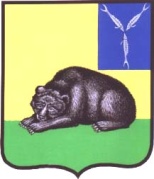 АДМИНИСТРАЦИЯВОЛЬСКОГО  МУНИЦИПАЛЬНОГО РАЙОНА
 САРАТОВСКОЙ ОБЛАСТИПОСТАНОВЛЕНИЕ  От  24.01.2022г.   №     137Об утверждении муниципальной программы «Сохранение достигнутых показателей повышения оплаты труда отдельных категорий работников бюджетной сферы Вольского муниципального района на 2022 годВ целях обеспечения  Положения о порядке предоставления из областного бюджета субсидии бюджетам муниципальных районов и городских округов области на обеспечение расходных обязательств, связанных с сохранением достигнутых показателей отдельным категориям работников бюджетной сферы в целях реализации Указа Президента Российской Федерации от 7 мая 2012 года № 597 «О мероприятиях по реализации государственной социальной политики» и Постановления Правительства Саратовской области от 1 февраля 2019 года № 68-П «О порядке предоставления и распределения субсидии из областного бюджета бюджетам муниципальных районов и городских округов области на обеспечение сохранения достигнутых показателей повышения оплаты труда отдельных категорий работников бюджетной сферы» (далее – Положение, Субсидия соответственно), в соответствии с Бюджетным кодексом Российской Федерации, Законом      Саратовской      области от 2 декабря 2021 г. №  140-ЗСО  «Об областном бюджете на 2022 год и на плановый период 2023 и 2024 годов», на основании ст. 29, 35, 50 Устава Вольского муниципального района, ПОСТАНОВЛЯЮ:	1.  Утвердить муниципальную программу «Сохранение достигнутых показателей повышения оплаты труда отдельных категорий работников бюджетной сферы Вольского муниципального района на 2022 год» (приложение).	2.  Настоящее постановление вступает в силу со дня его официального опубликования.3.  Контроль за исполнением настоящего постановления возложить на заместителя главы администрации Вольского муниципального района по социальным вопросам.Глава Вольскогомуниципального района                                                                    А.Е. ТатариновПриложение к постановлению администрации Вольского муниципального района                                                                                    от  24.01.2022г.   № 137МУНИЦИПАЛЬНАЯ ПРОГРАММА«Сохранение достигнутых показателей повышения оплаты труда отдельных категорий работников бюджетной сферы Вольского муниципального района на 2022 год»Паспорт программы1.	Содержание проблемы и обоснование необходимости решения ее программными методамиВ настоящее время в учреждениях дополнительного образования детей и управления культуры и кино Вольского муниципального района (далее по тексту – учреждения) работает свыше 400 человек, из них большая часть в учреждениях культуры.Существующая система оплаты труда, позволила реализовать более гибкие подходы к регулированию оплаты труда в зависимости от квалификации работников и сложности труда, существенно расширить самостоятельность учреждений в решении вопросов оплаты труда работников с одновременным повышением ответственности руководителей учреждения, повысить роль стимулирующих выплат, которые в настоящее время составляют до половины от заработной платы в целом.Однако, в полной мере решить задачу стимулирования работников с учетом результатов их труда не удалось.В ряде учреждений стимулирующие выплаты применяются в качестве гарантированной части заработка, которая не увязана с результатами труда. Основной причиной этого является низкий размер тарифной части заработной платы, а также низкая конкурентоспособность учреждений на рынке труда. В результате учреждение вынуждено премировать персонал вне зависимости от результатов труда в связи с необходимостью сохранения кадрового потенциала учреждений культуры.Анализ ситуации свидетельствует о необходимости дальнейшего совершенствования системы оплаты труда, с целью доведения уровня оплаты труда (средней заработной платы) работников учреждений культуры, сложившейся на территории Вольского муниципального района, до средней заработной платы по Саратовской области.В этой связи необходимо установление более высокого уровня заработной платы, что повлечет повышения качества оказываемых услуг и обеспечение соответствия уровня оплаты труда работников результатам их труда и создаст благоприятные условия для сохранения и устойчивого развития сферы культуры и искусства.2.Основные цели и задачи Программы, сроки ее реализации	Программа предусматривает комплекс организационных и контрольных мероприятий, направленных на сохранение кадрового потенциала, повышение престижности и привлекательности работы в учреждениях, обеспечение соответствия оплаты труда работников качеству оказываемых ими услуг.Достижение целей Программы требует решения следующей основной задачи:- сохранение размера оплаты труда работников учреждений образования детей и учреждений культуры Вольского муниципального района до среднего уровня заработной платы, сложившейся на территории области;Сохранение оплаты труда работников учреждений должно обеспечивать: - дифференциацию оплаты труда работников, выполняющих работы различной сложности;- установление размера повышения оплаты труда в зависимости от качества выполняемых работ и эффективности деятельности работников по заданным критериям и показателям.3.Система программных мероприятий и механизм их реализацииРеализация программы осуществляется путем предоставления из областного бюджета в 2022 году бюджету Вольского муниципального района Субсидии в соответствии с лимитами бюджетных обязательств. В программе предусматриваются следующие мероприятия:1. Проведение мониторинга среднего уровня оплаты труда педагогов учреждений дополнительного образования детей и работников учреждений культуры. 2. Оптимизация структуры муниципальных учреждений культуры в части минимизации численности прочих работников (кроме руководителей, художественного и артистического персонала, специалистов) в иные организации (в состав муниципальных учреждений, осуществляющих хозяйственное обслуживание).3. Сохранение уровня оплаты труда педагогов учреждений дополнительного образования детей – до уровня не ниже 100% от фактически сложившейся средней заработной платы учителей по соответствующей территории муниципального образования за 2022 год и работников учреждений культуры – до 100 % от планируемого на 2022 год среднемесячного дохода от трудовой деятельности по области (средней заработной платы).Система (перечень) программных мероприятий представлена в приложении к муниципальной программе.         4. Ресурсное обеспечение Программы1. Порядок предоставления из областного бюджета субсидии бюджету Вольского муниципального района Саратовской области на обеспечение сохранения достигнутых показателей повышения оплаты труда отдельных категорий работников бюджетной сферы и условиях ее расходования от 01 февраля 2019 года № 68-П «О порядке предоставления и распределения субсидии из областного бюджета бюджетам муниципальных районов и городских округов области на обеспечение сохранения достигнутых показателей повышения оплаты труда отдельных категорий работников бюджетной сферы».	2. Общий объем финансового обеспечения Программы в 2022 году составляет 
40 231 300,00 рублей.  3. Обеспечить соответствие значений целевых индикаторов и показателей, установленных настоящей Программой, значениям показателей результативности предоставления субсидии, установленных пунктом 2 настоящего раздела.5.Организация управления реализацией Программы иконтроль за ходом ее выполненияОрганизацию выполнения Программы осуществляет заказчик – администрация Вольского муниципального района.Реализацию программных мероприятий осуществляет Управление культуры и кино администрации Вольского муниципального района и Управление образования и спорта администрации Вольского муниципального района.Контроль за исполнением программы осуществляет заместитель главы администрации Вольского муниципального района по социальным вопросам.Контроль за ходом выполнения Программы осуществляется в соответствии с «Порядком разработки и принятия муниципальных программ», утвержденным постановлением администрации Вольского     муниципального     района от 05.04.2011 года № 712 « О порядке разработки и принятия муниципальных программ».6. Оценка эффективности реализации ПрограммыРеализация Программы обеспечит получение следующих результатов:- сохранение уровня заработной платы педагогических работников муниципальных учреждений дополнительного образования детей за 2022 год не менее 100% от планируемой средней заработной платы учителей по области на 2022 год;- сохранение уровня заработной платы работников муниципальных учреждений культуры за 2022 год должна составлять 100% от планируемого дохода от трудовой деятельности по области на 2022 год.Руководитель аппарата                                                                                        О.Н. СазановаПриложение № 1 «Сохранение достигнутых показателей повышения оплаты труда отдельных категорий работников бюджетной сферы Вольского муниципального района на 2022 год»Система (перечень) программных мероприятийРуководитель аппарата     						О.Н. Сазанова    Наименование ПрограммыМуниципальная программа ««Сохранение достигнутых показателей повышения оплаты труда отдельных категорий работников бюджетной сферы Вольского муниципального района на 2022 год»:» (далее – Программа)Основание для разработки Программы- Указ Президента Российской Федерации от 7 мая 2012 года 
№ 597 «О мероприятиях по реализации государственной социальной политики»;- Указ Президента Российской Федерации от 1 июня 2012 года № 761 «О Национальной стратегии действий в интересах детей на 2012-2017 годы»;- Законом Саратовской области от 2 декабря 2021 г. N 140-ЗСО "Об областном бюджете на 2022 год и на плановый период 2023 и 2024 годов"- Постановления Правительства Саратовской области от 1 февраля 2019 года №68-П «О порядке предоставления и распределения субсидии из областного бюджета бюджетам муниципальных районов и городских округов области на обеспечение сохранения достигнутых показателей повышения оплаты труда отдельных категорий работников бюджетной сферы»Наименование ЗаказчикаАдминистрация Вольского муниципального района Саратовской области (далее – администрация района)Наименование разработчика ПрограммыУправление культуры и кино администрации Вольского муниципального районаЦель Программы- сохранение уровня заработной платы педагогических работников муниципальных учреждений дополнительного образования детей за 2022 год не менее 100% от планируемой средней заработной платы учителей по области на 2022 год;- сохранение уровня заработной платы работников муниципальных учреждений культуры за 2022 год должна составлять 100% от планируемого дохода от трудовой деятельности по области на 2022 год.Задачи Программы- сохранение кадрового потенциала, повышение престижности и привлекательности работы в учреждениях дополнительного образования и учреждениях культуры;- обеспечение соответствия оплаты труда работников качеству оказываемых ими услуг;- создание организационных и правовых условий для достижения целевых показателей уровня средней заработной платы отдельных категорий работников учреждениях образования и учреждениях культуры.Сроки реализации целевой программы2022 г.Наименование                основных исполнителей программных мероприятийУправление культуры и кино администрации Вольского муниципального района, Управление образования и спорта администрации Вольского муниципального районаОбъемы и источники финансирования программыФинансирование программы составляет 40 231 300,00 рублей, в том числе:- средства областного бюджета 38 218 300,00 рублей (прогнозно);- средства бюджета Вольского муниципального района – 2013000,00 рублей;Ожидаемые конечные результаты реализации  программы - сохранение уровня заработной платы педагогических работников муниципальных учреждений дополнительного образования детей за 2022 год не менее 100% от планируемой средней заработной платы учителей по области на 2022 год;- сохранение уровня заработной платы работников муниципальных учреждений культуры за 2022 год должна составлять 100% от планируемого дохода от трудовой деятельности по области на 2022 год.Система организации  программыРеализацию программных мероприятий осуществляет Управление культуры и кино администрации Вольского муниципального района и Управление образования и спорта администрации Вольского муниципального района.Контроль за ходом выполнения Программы осуществляется в соответствии с «Порядком разработки и принятия муниципальных программ», утвержденным постановлением администрации Вольского муниципального района от 05.04.2011 года № 712 «О порядке разработки и принятия муниципальных программ»Контроль за исполнением программыКонтроль за исполнением программы осуществляет заместитель главы администрации Вольского муниципального района по социальным вопросам.Источники финансированияIквартал 2022годаII квартал 2022 годаIII квартал 2022 годаIV квартал 2022 годаИТОГО:Средства областного бюджета9 554 575,00 (прогнозно)9 554 575,00 (прогнозно)9 554 575,00 (прогнозно)9 554 575,00 (прогнозно)38 218 300,00 (прогнозно)Средства бюджета Вольского муниципального района 503 250,00503 250,00503 250,00503 250,002013000,00№п/пНаименование мероприятияСрок испол-нения (годы)I квартал 2022 годаОтветствен-ные 
за исполнениеОжидае-мые результаты№п/пНаименование мероприятияСрок испол-нения (годы)I квартал 2022 годаII квартал 2022 годаIII квартал 2022 годаIV квартал 2022 годаИТОГООтветствен-ные 
за исполнениеОжидае-мые результаты1Проведение мониторинга среднего уровня оплаты труда педагогов учреждений дополнительного образования детей и работников учреждений культуры. Оптимизация структуры муниципальных учреждений культуры в части минимизации численности прочих работников (кроме руководителей, художественно-го и артистического персонала, специалистов) в иные организации (в состав муниципальных учреждений, осуществляю-щих хозяйственное обслуживание).2022-----Управление культуры и кино администра-ции Вольского муниципаль-ного района.Расчет необхо-димого объема субсидий и  оптими-зация штатной числен-ности муници-пальных учреж-дений культу-ры2Сохранение уровня заработной платы педагогических работников муниципальных учреждений дополнительного образования детей за 2021 год не менее 100% от планируемой средней заработной платы учителей по области на 2021 год и- сохранение уровня заработной платы работников муниципальных учреждений культуры за 2021 год должна составлять 100% от планируемого дохода от трудовой деятельности по области на 2021 год.2022В том числе:10 057 825,0010 057 825,0010 057 825,0010 057 825,0040 231 300,00Управление культуры и кино администра-ции Вольского муниципаль-ного района.Управление образования и спорта администра-ции Вольского муниципаль-ного районаВыпол-нение индика-тора «дорож-ной карты»2Сохранение уровня заработной платы педагогических работников муниципальных учреждений дополнительного образования детей за 2021 год не менее 100% от планируемой средней заработной платы учителей по области на 2021 год и- сохранение уровня заработной платы работников муниципальных учреждений культуры за 2021 год должна составлять 100% от планируемого дохода от трудовой деятельности по области на 2021 год.20229 526 550,00 из которых:9 526 550,009 526 550,009 526 550,0038 106 200,00Управление культуры и кино администра-ции Вольского муниципаль-ного районаВыпол-нение индика-тора «дорож-ной карты»2Сохранение уровня заработной платы педагогических работников муниципальных учреждений дополнительного образования детей за 2021 год не менее 100% от планируемой средней заработной платы учителей по области на 2021 год и- сохранение уровня заработной платы работников муниципальных учреждений культуры за 2021 год должна составлять 100% от планируемого дохода от трудовой деятельности по области на 2021 год.Средства областного бюджета9 050 050,00 (прогнозно)9 050 050,00 (прогнозно)9 050 050,00 (прогнозно)9 050 050,00 (прогнозно)36 200 200,00 (прогнозно)Управление культуры и кино администра-ции Вольского муниципаль-ного районаВыпол-нение индика-тора «дорож-ной карты»2Сохранение уровня заработной платы педагогических работников муниципальных учреждений дополнительного образования детей за 2021 год не менее 100% от планируемой средней заработной платы учителей по области на 2021 год и- сохранение уровня заработной платы работников муниципальных учреждений культуры за 2021 год должна составлять 100% от планируемого дохода от трудовой деятельности по области на 2021 год.Средства бюджета Вольского муниципального района476 500,00476 500,00476 500,00 476 500,001 906 000,00Управление культуры и кино администра-ции Вольского муниципаль-ного районаВыпол-нение индика-тора «дорож-ной карты»2Сохранение уровня заработной платы педагогических работников муниципальных учреждений дополнительного образования детей за 2021 год не менее 100% от планируемой средней заработной платы учителей по области на 2021 год и- сохранение уровня заработной платы работников муниципальных учреждений культуры за 2021 год должна составлять 100% от планируемого дохода от трудовой деятельности по области на 2021 год.2022531275,00531275,00531275,00531275,002 125 100,00Управление образования и спорта администра-ции Вольского муниципаль-ного районаВыпол-нение индика-тора «дорож-ной карты»2Сохранение уровня заработной платы педагогических работников муниципальных учреждений дополнительного образования детей за 2021 год не менее 100% от планируемой средней заработной платы учителей по области на 2021 год и- сохранение уровня заработной платы работников муниципальных учреждений культуры за 2021 год должна составлять 100% от планируемого дохода от трудовой деятельности по области на 2021 год.Средства областного бюджета504 525,00 (прогнозно)504 525,00 (прогнозно)504 525,00 (прогнозно)504 525,00 (прогнозно)2 018 100,00(прогнозно)Управление образования и спорта администра-ции Вольского муниципаль-ного районаВыпол-нение индика-тора «дорож-ной карты»2Сохранение уровня заработной платы педагогических работников муниципальных учреждений дополнительного образования детей за 2021 год не менее 100% от планируемой средней заработной платы учителей по области на 2021 год и- сохранение уровня заработной платы работников муниципальных учреждений культуры за 2021 год должна составлять 100% от планируемого дохода от трудовой деятельности по области на 2021 год.Средства бюджета Вольского муниципального района26 750,0026 750,0026 750,0026 750,00107 000, 00Управление образования и спорта администра-ции Вольского муниципаль-ного районаВыпол-нение индика-тора «дорож-ной карты»